29.3.2021.MATEMATIKA-UČENIK SB-ZBROJI.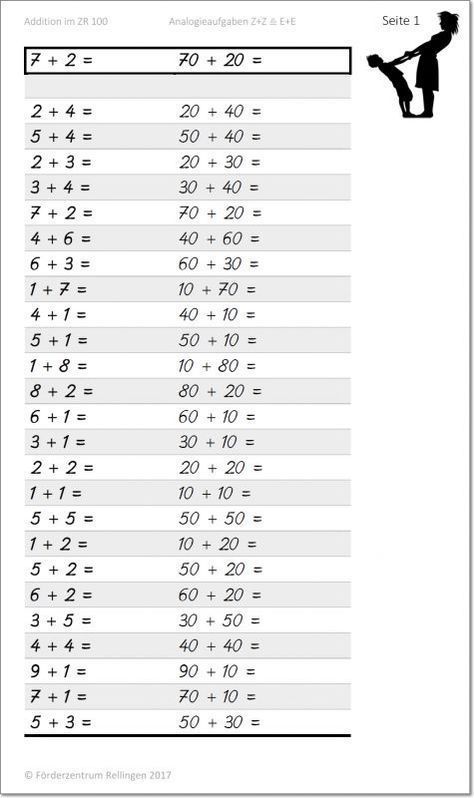 